Находясь на дороге с ребёнкомНа проезжей части не спешите, переходите дорогу размеренным шагом. Иначе вы научите ребенка спешить там, где надо наблюдать и обеспечивать безопасность. 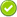 Выходя на проезжую часть, прекращайте разговоры. Ребенок должен привыкнуть, что при переходе дороги разговоры излишни. Не переходите дорогу наискось, подчеркивайте и показывайте ребенку всякий раз, что идти следует поперек дороги. Переходите дорогу только на пешеходных переходах или перекрестках по линии тротуаров. Если ребенок будет переходить дорогу, где придется, то каждый раз будет подвергать себя опасности. Из транспорта всегда выходите впереди ребенка. В противном случае ребенок может упасть или выбежать на проезжую часть дороги. Привлекайте ребенка к участию в ваших наблюдениях обстановки на дороге, что не каждая машина может сразу затормозить и остановиться. Подчеркивайте свои движения, находясь с ребенком на дороге: поворот головы для осмотра дороги, остановка для пропуска. Если ребенок заметит это – значит, он обучается на вашем примере. Не выходите с ребенком из-за машины или из-за кустов, не осмотрев предварительно дорогу впереди вас. Эта типичная ошибка, и надо, чтобы дети ее не повторили. Не посылайте ребенка переходить или перебегать дорогу впереди вас. Этим вы обучаете его идти через дорогу, не посмотрев по сторонам. Держите ребенка крепко за руку и будьте готовы удержать его при попытке вырваться и перебежать самостоятельно. Это типичная причина несчастных случаев! 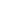 